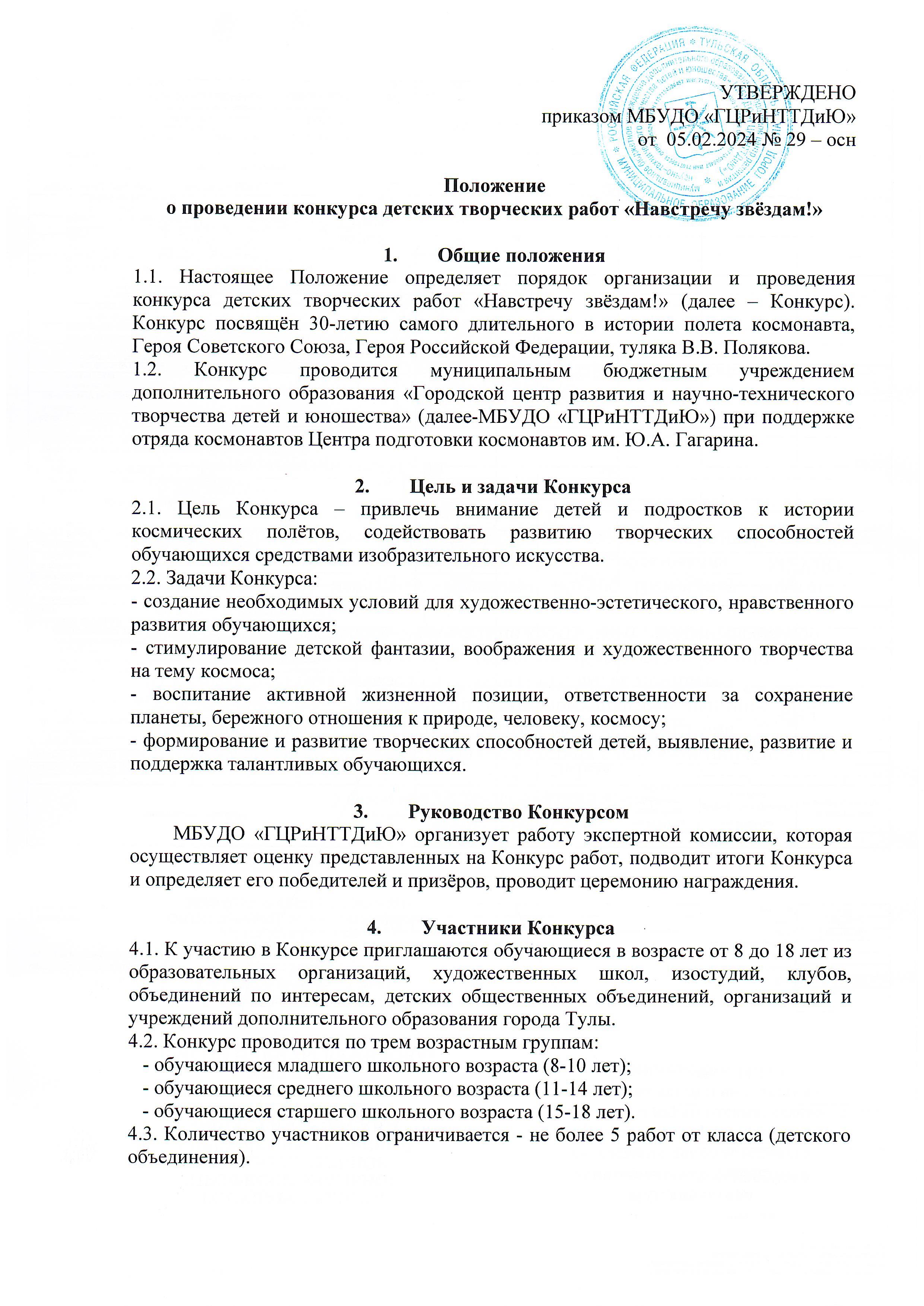 5.     Сроки и условия проведения Конкурса5.1. Конкурс проводится с 04.03.2024 по 12.04.2024 в МБУДО «ГЦРиНТТДиЮ» (г. Тула, ул. Революции, д. 2).5.2. Этапы работы Конкурса:5.2.1. С 4 по 11 марта (кроме 8,9,10 марта) 2024 года (с 15.00 до 17.00) - прием творческих работ, заявок на участие в Конкурсе (Приложение 1) и заявлений о согласии на обработку персональных данных (Приложение 2) предоставляется по адресу: г. Тула, ул. Революции, 2. Заявку необходимо предоставить в двух видах:1. в печатном виде с подписью и печатью руководителя;  2. в формате Word прислать на электронный адрес МБУДО «ГЦРиНТТДиЮ» sotr.gcr@tularegion.org  Для участия необходимо ЗАПИСАТЬСЯ на мероприятие на сайте «Региональный навигатор дополнительного образования детей Тульской области» - НАВИГАТОР. Перейти по ссылке https://dopobr.tularegion.ru На главной странице сайта Навигатора, в верхней его части необходимо авторизоваться через Госуслуги. Зайти через Госуслуги в НАВИГАТОР в раздел «Мероприятия». Выбрать дату и Конкурс. Затем пользователю сайта следует нажать на клавишу «Записаться».Или воспользоваться прямой ссылкой на мероприятие: https://dopobr.tularegion.ru/activity/5379/?date=2024-02-28 Работы победителей и участников Конкурса не возвращаются. Работы, предоставленные после 17 часов 11 марта 2024 года, не рассматриваются.5.2.2. С 19 марта по 3 апреля 2024 года - работа экспертной комиссии по оценке конкурсных работ, определение победителей и призёров в каждой возрастной категории. 5.2.3. С 3 по 8 апреля 2024 года - организация экспозиции конкурсных работ, отобранных членами экспертной комиссии.5.2.4. 5 апреля 2024 года - размещение списка победителей и призёров Конкурса на официальном сайте МБУДО «ГЦРиНТТДиЮ» http://www.gcr71.ru и в социальной сети VK на страницах: - «Навстречу звёздам!» ссылка https://vk.com/club193986979  - МБУДО "ГЦРиНТТДиЮ" ссылка https://vk.com/mbudogcr 5.2.5. 12 апреля в 15.00 – торжественное открытие выставки лучших детских творческих работ «Навстречу звёздам!» в МБУДО «ГЦРиНТТДиЮ» (г. Тула, ул. Революции, д. 2), награждение победителей и призёров.5.3. Дополнительная информация по телефонам: +7 (4872) 50-50-84 Клочкова Влада Александровна, педагог-организатор, +7(4872) 56-84-46 Кузнецова Мария Валерьевна, педагог-организатор. 6.     Требования к конкурсным работам6.1. Конкурсные работы выполняются на бумаге, картоне формата А4 – А1.6.2. Техника исполнения живописных работ свободная.6.3. Конкурсная работа должна быть оформлена в паспарту (поле 4-5 см). 6.4. В правом нижнем углу паспарту необходимо разместить этикетку (7x3 см) в печатном виде с текстом, в котором указаны название работы, ФИ автора, возраст, место занятий, ФИО педагога-куратора, дата выполнения работы (месяц, год).6.5. Представленные на Конкурс работы должны быть выполнены автором самостоятельно и ранее не участвовать в конкурсах.6.6. Работы, не отвечающие требованиям данного Положения, к рассмотрению не принимаются. 6.7. Примерные темы работ:- Первый в космосе. К 90-летию со дня рождения лётчика-космонавта, Героя Советского Союза Юрия Алексеевича Гагарина.- 65 лет первым фотографиям обратной стороны Луны, сделанным советской АМС «Луна-3».- 55-летие первой стыковки на орбите двух кораблей и перехода из одного корабля в другой в открытом космосе лётчика-космонавта, Героя Советского Союза, туляка, Евгения Васильевича Хрунова.- 30-летие самого длительного в истории полёта космонавта, Героя Советского Союза, Героя Российской Федерации, туляка Валерия Владимировича Полякова.- Сказочные узоры звёздного неба.- Загадочные миры планет Солнечной системы.- Полярные сияния – земное эхо солнечных бурь.7.          Критерии оценки конкурсных работсоответствие работы заявленной теме, раскрытие темы Конкурса;оригинальность замысла и авторской позиции;эстетичность и качество исполнения творческой работы; мастерство исполнения, цветовое решение, композиция;интересное творческое решение;оригинальность в использовании изобразительных средств.      Подведение итогов Конкурса8.1 Экспертная комиссия определяет победителей и призёров Конкурса в каждой возрастной группе в соответствии с п.7 Положения. 8.2. Экспертная комиссия имеет право менять количество призовых мест.8.3. Победители и призёры Конкурса награждаются дипломами МБУДО «ГЦРиНТТДиЮ», участники – сертификатами  в электронном виде, чьи работы размещены на выставке.8.4. Конкурсные работы не рецензируются, решения экспертной комиссии не комментируются.Обеспечение безопасности проведения Конкурса9.1. Ответственность за безопасность при проведении мероприятия возлагается на педагога-организатора МБУДО «ГЦРиНТТДиЮ» В.А. Клочкову.9.2. Ответственность за жизнь и здоровье обучающихся в пути к месту проведения мероприятия и обратно, за соответствующую подготовку участников мероприятия несут руководители образовательных учреждений.9.3. Руководителям особое внимание необходимо уделить:- проведению предварительного целевого инструктажа участников выставки с последующей записью в журнале установленного образца;- организованной доставке участников к месту проведения мероприятия и к назначенному пункту после его окончания. Приложение 1 к Положению о проведении конкурса детских творческих работ «Навстречу звездам!» Заявкана участие в конкурсе детских творческих работ «Навстречу звездам!»  _____________________________________________________________________(название образовательной организации в соответствии с уставом)Заявлено всего ________ работ.Директор образовательной организации ________________ ____________________                                                                                подпись                                         ФИООтветственное лицо:  ____________________________________________________                                                               (ФИО, должность, телефон, адрес электронной почты)Приложение 2 к Положению о проведении конкурса детских творческих работ«Навстречу звездам!» Заявление о согласии на обработку персональных данных обучающихся, участников конкурса детских творческих работ «Навстречу звёздам!»Я, __________________________________________________________________________________, (фамилия, имя, отчество законного представителя несовершеннолетнего обучающегося)проживающий(ая) по адресу: ______________________________________________________________________________________                                                                          (адрес законного представителя обучающегося)паспорт номер, серия__________________, выдан_____________________________________________                                                                                                                     (указать орган, которым выдан паспорт) _________________________________________________________________ «___» ______________ года						                                                                     (дата выдачи паспорта)в соответствии с требованиями ст. 9 Федерального закона РФ от 27 июля 2006 № 152-ФЗ «О персональных данных»  даю свое согласие на обработку муниципальным бюджетным учреждением дополнительного образования «Городской центр развития и научно-технического творчества детей и юношества» (далее - Оператор) персональных данных (фамилии, имени, отчества, даты и места рождения, адреса, наименования образовательной организации, класса (группы), номер контактного телефона или сведения о других способах связи) моего(ей) несовершеннолетнего(ей) сына (дочери):Я согласен(а), что персональные данные моего(ей) несовершеннолетнего(ей) сына (дочери) будут использоваться с целью участия в конкурсе детских творческих работ «Навстречу звёздам!», а также для размещения итоговой информации на официальных сайтах управления образования администрации города Тулы и муниципального бюджетного учреждения дополнительного образования «Городской центр развития и научно-технического творчества детей и юношества». Разрешаю проведение фото- и видеосъемки моего ребенка во время мероприятия и использование изображений при наполнении информационных ресурсов.Я проинформирован(а), что под обработкой персональных данных понимаются действия (операции) с персональными данными, включая сбор, систематизацию, накопление, хранение, уточнение (обновление, изменение), использование, распространение (в том числе передачу), блокирование. Уничтожение персональных данных производится Оператором в рамках исполнения действующего законодательства Российской Федерации. Общее описание используемых способов обработки персональных данных: смешанная обработка, с передачей по внутренней сети указанных операторов персональных данных, с передачей по сети Интернет.Настоящее согласие действует со дня подписания до дня отзыва в письменной форме.Согласие на обработку персональных данных может быть отозвано субъектом персональных данных в любой момент на основании письменного заявления, поданного по адресу МБУДО «ГЦРиНТТДиЮ» (300041, г. Тула, ул. Революции, д. 2).№ п/пНазвание учреждения образования(сокращенное)Фамилия, имя автораВозраст,классНазвание работыФИО педагога-куратора (полностью), моб. тел.1.2.3.(Ф.И.О. несовершеннолетнего гражданина)(документ, удостоверяющий личность несовершеннолетнего гражданина, серия, номер, кем и когда выдан)_____________________________________________________________(Дата)(Фамилия, инициалы, законного представителя несовершеннолетнего гражданина(Подпись)